Prayer Guide for Revival WeekGod sends revival. It is God’s gift to us as we ask and pray. We need to want revival and God promises if we ask anything His name and will; He will answer. Monday - Repentance 1. Read David’s Prayer of Repentance in Psalm 51. 2. Confess of things in your life for which you need forgiveness. 3. Pray for God to help you change. Tuesday - Forgiveness 1. Read about Steven in Acts 7. 2. Pray a prayer of forgiveness for those who have wronged you. 3. Ask God to help those whom you have wronged to forgive you. Wednesday - Petition 1. Read about Hannah in 1 Samuel Chapter 1.2. Tell God about the needs in your life and in your family. Thursday - Intersession 1. Read Mark 2:1-12. 2. Pray for 5 sick people. 3. Pray for 5 people who need a relationship with Christ and pray that God will help you invite them to Church. 4. Pray for the folks who will come to Revival and for the children coming to the Kids’ Fall Fun Fair. Friday - Seek God’s Presence. 1. Read about Moses in Exodus 33. 2. Pray for God’s presence to be evident in every service and especially every night of Revival.We would like everyone to be praying wherever you are each day this week at 12 Noon for Fairmont Baptist Church, Fall Revival 2017. October 22 	| 9:45 am | 10:45 | 6:00 pmOctober 23-25 | 7:00 pm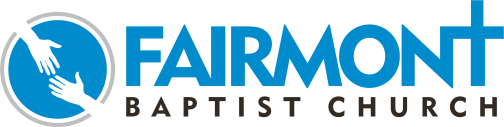 